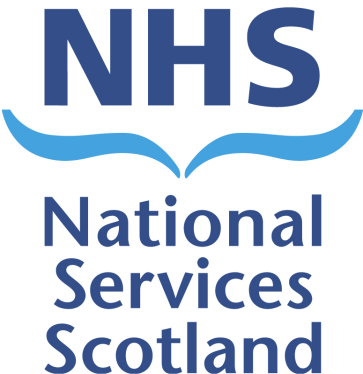 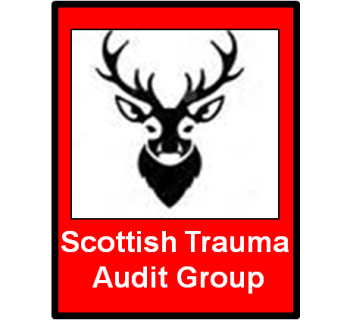 Scottish Trauma Audit Group2016 National MeetingFriday 11th November 2016Scottish Health Service CentreCrewe Road SouthEdinburghEH4 2LFDELEGATE BOOKING FORM	Copies of all registration forms must be sent to NSS.isdstag@nhs.net or posted to: Sue HewittSTAG Conference OrganiserNHS National Services Area 114CEdinburgh    EH12 9EBTerms and ConditionsAll delegates will be required to pay the appropriate fees in advance of the Conference.  Invoices will be issued on receipt of a Purchase Order.We cannot be held responsible for the non-arrival of booking information, therefore, if you have not heard from us by Friday 4th November, you should contact us on 0131 275 6388. Please note:A late booking registration fee of £40 will be payable for bookings made after the 21st October 2016.   Cancellations/RefundsRefunds of 50% can be given up to the 14th October, or substitutions can be made. Please note that no name changes will be accepted after Friday 4th November 2016. How to book How to book How to book How to book How to book How to book How to book How to book How to book How to book How to book How to book Complete booking form below and Email to NSS.isdstag@nhs.net or post to:Sue Hewitt, STAG Conference Organiser, Area 114C, NHS National Services Scotland, Gyle Square, 1 South Gyle Crescent, EDINBURGH EH12 9EBComplete booking form below and Email to NSS.isdstag@nhs.net or post to:Sue Hewitt, STAG Conference Organiser, Area 114C, NHS National Services Scotland, Gyle Square, 1 South Gyle Crescent, EDINBURGH EH12 9EBComplete booking form below and Email to NSS.isdstag@nhs.net or post to:Sue Hewitt, STAG Conference Organiser, Area 114C, NHS National Services Scotland, Gyle Square, 1 South Gyle Crescent, EDINBURGH EH12 9EBComplete booking form below and Email to NSS.isdstag@nhs.net or post to:Sue Hewitt, STAG Conference Organiser, Area 114C, NHS National Services Scotland, Gyle Square, 1 South Gyle Crescent, EDINBURGH EH12 9EBComplete booking form below and Email to NSS.isdstag@nhs.net or post to:Sue Hewitt, STAG Conference Organiser, Area 114C, NHS National Services Scotland, Gyle Square, 1 South Gyle Crescent, EDINBURGH EH12 9EBComplete booking form below and Email to NSS.isdstag@nhs.net or post to:Sue Hewitt, STAG Conference Organiser, Area 114C, NHS National Services Scotland, Gyle Square, 1 South Gyle Crescent, EDINBURGH EH12 9EBComplete booking form below and Email to NSS.isdstag@nhs.net or post to:Sue Hewitt, STAG Conference Organiser, Area 114C, NHS National Services Scotland, Gyle Square, 1 South Gyle Crescent, EDINBURGH EH12 9EBComplete booking form below and Email to NSS.isdstag@nhs.net or post to:Sue Hewitt, STAG Conference Organiser, Area 114C, NHS National Services Scotland, Gyle Square, 1 South Gyle Crescent, EDINBURGH EH12 9EBComplete booking form below and Email to NSS.isdstag@nhs.net or post to:Sue Hewitt, STAG Conference Organiser, Area 114C, NHS National Services Scotland, Gyle Square, 1 South Gyle Crescent, EDINBURGH EH12 9EBComplete booking form below and Email to NSS.isdstag@nhs.net or post to:Sue Hewitt, STAG Conference Organiser, Area 114C, NHS National Services Scotland, Gyle Square, 1 South Gyle Crescent, EDINBURGH EH12 9EBComplete booking form below and Email to NSS.isdstag@nhs.net or post to:Sue Hewitt, STAG Conference Organiser, Area 114C, NHS National Services Scotland, Gyle Square, 1 South Gyle Crescent, EDINBURGH EH12 9EBComplete booking form below and Email to NSS.isdstag@nhs.net or post to:Sue Hewitt, STAG Conference Organiser, Area 114C, NHS National Services Scotland, Gyle Square, 1 South Gyle Crescent, EDINBURGH EH12 9EBBookings will be confirmed by email on receipt of payment.Bookings will be confirmed by email on receipt of payment.Bookings will be confirmed by email on receipt of payment.Bookings will be confirmed by email on receipt of payment.Bookings will be confirmed by email on receipt of payment.Bookings will be confirmed by email on receipt of payment.Bookings will be confirmed by email on receipt of payment.Bookings will be confirmed by email on receipt of payment.Bookings will be confirmed by email on receipt of payment.Bookings will be confirmed by email on receipt of payment.Bookings will be confirmed by email on receipt of payment.Bookings will be confirmed by email on receipt of payment.Further copies of this registration form can also be downloaded from the STAG website: http://www.stag.scot.nhs.uk Further copies of this registration form can also be downloaded from the STAG website: http://www.stag.scot.nhs.uk Further copies of this registration form can also be downloaded from the STAG website: http://www.stag.scot.nhs.uk Further copies of this registration form can also be downloaded from the STAG website: http://www.stag.scot.nhs.uk Further copies of this registration form can also be downloaded from the STAG website: http://www.stag.scot.nhs.uk Further copies of this registration form can also be downloaded from the STAG website: http://www.stag.scot.nhs.uk Further copies of this registration form can also be downloaded from the STAG website: http://www.stag.scot.nhs.uk Further copies of this registration form can also be downloaded from the STAG website: http://www.stag.scot.nhs.uk Further copies of this registration form can also be downloaded from the STAG website: http://www.stag.scot.nhs.uk Further copies of this registration form can also be downloaded from the STAG website: http://www.stag.scot.nhs.uk Further copies of this registration form can also be downloaded from the STAG website: http://www.stag.scot.nhs.uk Further copies of this registration form can also be downloaded from the STAG website: http://www.stag.scot.nhs.uk Your details (please complete a new form for each delegate)Your details (please complete a new form for each delegate)Your details (please complete a new form for each delegate)Your details (please complete a new form for each delegate)Your details (please complete a new form for each delegate)Your details (please complete a new form for each delegate)Your details (please complete a new form for each delegate)Your details (please complete a new form for each delegate)Your details (please complete a new form for each delegate)Your details (please complete a new form for each delegate)Your details (please complete a new form for each delegate)Your details (please complete a new form for each delegate)Title:First name:Surname:Surname:Designation:Designation:Organisation:Organisation:Address:Address:Postcode:Postcode:Email:Email:Please write your email address clearly as confirmation will be sent via emailPlease write your email address clearly as confirmation will be sent via emailPlease write your email address clearly as confirmation will be sent via emailPlease write your email address clearly as confirmation will be sent via emailPlease write your email address clearly as confirmation will be sent via emailPlease write your email address clearly as confirmation will be sent via emailPlease write your email address clearly as confirmation will be sent via emailPlease write your email address clearly as confirmation will be sent via emailPlease write your email address clearly as confirmation will be sent via emailPlease write your email address clearly as confirmation will be sent via emailPlease write your email address clearly as confirmation will be sent via emailPlease write your email address clearly as confirmation will be sent via emailTelephone:Telephone:Special Requirements:Special Requirements:Purchase Order number:Purchase Order number:Please tick the package you would like to book.  Please note that there are limited places available for accommodation so early booking is advisable.Please tick the package you would like to book.  Please note that there are limited places available for accommodation so early booking is advisable.Please tick the package you would like to book.  Please note that there are limited places available for accommodation so early booking is advisable.Please tick the package you would like to book.  Please note that there are limited places available for accommodation so early booking is advisable.Please tick the package you would like to book.  Please note that there are limited places available for accommodation so early booking is advisable.Please tick the package you would like to book.  Please note that there are limited places available for accommodation so early booking is advisable.Please tick the package you would like to book.  Please note that there are limited places available for accommodation so early booking is advisable.Please tick the package you would like to book.  Please note that there are limited places available for accommodation so early booking is advisable.Please tick the package you would like to book.  Please note that there are limited places available for accommodation so early booking is advisable.Please tick the package you would like to book.  Please note that there are limited places available for accommodation so early booking is advisable.Please tick the package you would like to book.  Please note that there are limited places available for accommodation so early booking is advisable.Medical TraineesConsultantsConsultantsNurses/AHPs/OtherNurses/AHPs/Other£Due£DueDay Delegate Rate: Attendance, including lunch/refreshmentsDay Delegate Rate: Attendance, including lunch/refreshmentsDay Delegate Rate: Attendance, including lunch/refreshmentsDay Delegate Rate: Attendance, including lunch/refreshments£80£120£120£50£50Late Booking Fee charge (after 21st October)Late Booking Fee charge (after 21st October)Late Booking Fee charge (after 21st October)Late Booking Fee charge (after 21st October)£40£40£40£40£40      TOTAL DUE £                                TOTAL DUE £                                TOTAL DUE £                                TOTAL DUE £                                TOTAL DUE £                                TOTAL DUE £                          Methods of PaymentMethods of PaymentMethods of PaymentMethods of PaymentMethods of PaymentMethods of PaymentMethods of PaymentMethods of PaymentMethods of PaymentMethods of PaymentMethods of PaymentMethods of PaymentMethods of PaymentPayment can be made via online payment or by invoice on receipt of a valid Purchase Order. Please tick the relevant box to indicate how payment will be made1): Online Payment                                                          http://www.nhsnss.org/paymentPlease ensure that the conference name (STAG Conference) and date is entered in the payment reference field and that the delegate name is entered into the description field.2): Invoice Required                                                        Purchase Orders should be issued to:NHS National Services ScotlandFinancial ServicesGyle Square1 South Gyle CrescentEDINBURGH     EH12 9EBQuoting ref “STAG Conference” and the delegate’s name.Please quote the  number on your registration form. Payment can be made via online payment or by invoice on receipt of a valid Purchase Order. Please tick the relevant box to indicate how payment will be made1): Online Payment                                                          http://www.nhsnss.org/paymentPlease ensure that the conference name (STAG Conference) and date is entered in the payment reference field and that the delegate name is entered into the description field.2): Invoice Required                                                        Purchase Orders should be issued to:NHS National Services ScotlandFinancial ServicesGyle Square1 South Gyle CrescentEDINBURGH     EH12 9EBQuoting ref “STAG Conference” and the delegate’s name.Please quote the  number on your registration form. Payment can be made via online payment or by invoice on receipt of a valid Purchase Order. Please tick the relevant box to indicate how payment will be made1): Online Payment                                                          http://www.nhsnss.org/paymentPlease ensure that the conference name (STAG Conference) and date is entered in the payment reference field and that the delegate name is entered into the description field.2): Invoice Required                                                        Purchase Orders should be issued to:NHS National Services ScotlandFinancial ServicesGyle Square1 South Gyle CrescentEDINBURGH     EH12 9EBQuoting ref “STAG Conference” and the delegate’s name.Please quote the  number on your registration form. Payment can be made via online payment or by invoice on receipt of a valid Purchase Order. Please tick the relevant box to indicate how payment will be made1): Online Payment                                                          http://www.nhsnss.org/paymentPlease ensure that the conference name (STAG Conference) and date is entered in the payment reference field and that the delegate name is entered into the description field.2): Invoice Required                                                        Purchase Orders should be issued to:NHS National Services ScotlandFinancial ServicesGyle Square1 South Gyle CrescentEDINBURGH     EH12 9EBQuoting ref “STAG Conference” and the delegate’s name.Please quote the  number on your registration form. Payment can be made via online payment or by invoice on receipt of a valid Purchase Order. Please tick the relevant box to indicate how payment will be made1): Online Payment                                                          http://www.nhsnss.org/paymentPlease ensure that the conference name (STAG Conference) and date is entered in the payment reference field and that the delegate name is entered into the description field.2): Invoice Required                                                        Purchase Orders should be issued to:NHS National Services ScotlandFinancial ServicesGyle Square1 South Gyle CrescentEDINBURGH     EH12 9EBQuoting ref “STAG Conference” and the delegate’s name.Please quote the  number on your registration form. Payment can be made via online payment or by invoice on receipt of a valid Purchase Order. Please tick the relevant box to indicate how payment will be made1): Online Payment                                                          http://www.nhsnss.org/paymentPlease ensure that the conference name (STAG Conference) and date is entered in the payment reference field and that the delegate name is entered into the description field.2): Invoice Required                                                        Purchase Orders should be issued to:NHS National Services ScotlandFinancial ServicesGyle Square1 South Gyle CrescentEDINBURGH     EH12 9EBQuoting ref “STAG Conference” and the delegate’s name.Please quote the  number on your registration form. Payment can be made via online payment or by invoice on receipt of a valid Purchase Order. Please tick the relevant box to indicate how payment will be made1): Online Payment                                                          http://www.nhsnss.org/paymentPlease ensure that the conference name (STAG Conference) and date is entered in the payment reference field and that the delegate name is entered into the description field.2): Invoice Required                                                        Purchase Orders should be issued to:NHS National Services ScotlandFinancial ServicesGyle Square1 South Gyle CrescentEDINBURGH     EH12 9EBQuoting ref “STAG Conference” and the delegate’s name.Please quote the  number on your registration form. Payment can be made via online payment or by invoice on receipt of a valid Purchase Order. Please tick the relevant box to indicate how payment will be made1): Online Payment                                                          http://www.nhsnss.org/paymentPlease ensure that the conference name (STAG Conference) and date is entered in the payment reference field and that the delegate name is entered into the description field.2): Invoice Required                                                        Purchase Orders should be issued to:NHS National Services ScotlandFinancial ServicesGyle Square1 South Gyle CrescentEDINBURGH     EH12 9EBQuoting ref “STAG Conference” and the delegate’s name.Please quote the  number on your registration form. Payment can be made via online payment or by invoice on receipt of a valid Purchase Order. Please tick the relevant box to indicate how payment will be made1): Online Payment                                                          http://www.nhsnss.org/paymentPlease ensure that the conference name (STAG Conference) and date is entered in the payment reference field and that the delegate name is entered into the description field.2): Invoice Required                                                        Purchase Orders should be issued to:NHS National Services ScotlandFinancial ServicesGyle Square1 South Gyle CrescentEDINBURGH     EH12 9EBQuoting ref “STAG Conference” and the delegate’s name.Please quote the  number on your registration form. Payment can be made via online payment or by invoice on receipt of a valid Purchase Order. Please tick the relevant box to indicate how payment will be made1): Online Payment                                                          http://www.nhsnss.org/paymentPlease ensure that the conference name (STAG Conference) and date is entered in the payment reference field and that the delegate name is entered into the description field.2): Invoice Required                                                        Purchase Orders should be issued to:NHS National Services ScotlandFinancial ServicesGyle Square1 South Gyle CrescentEDINBURGH     EH12 9EBQuoting ref “STAG Conference” and the delegate’s name.Please quote the  number on your registration form. Payment can be made via online payment or by invoice on receipt of a valid Purchase Order. Please tick the relevant box to indicate how payment will be made1): Online Payment                                                          http://www.nhsnss.org/paymentPlease ensure that the conference name (STAG Conference) and date is entered in the payment reference field and that the delegate name is entered into the description field.2): Invoice Required                                                        Purchase Orders should be issued to:NHS National Services ScotlandFinancial ServicesGyle Square1 South Gyle CrescentEDINBURGH     EH12 9EBQuoting ref “STAG Conference” and the delegate’s name.Please quote the  number on your registration form. Payment can be made via online payment or by invoice on receipt of a valid Purchase Order. Please tick the relevant box to indicate how payment will be made1): Online Payment                                                          http://www.nhsnss.org/paymentPlease ensure that the conference name (STAG Conference) and date is entered in the payment reference field and that the delegate name is entered into the description field.2): Invoice Required                                                        Purchase Orders should be issued to:NHS National Services ScotlandFinancial ServicesGyle Square1 South Gyle CrescentEDINBURGH     EH12 9EBQuoting ref “STAG Conference” and the delegate’s name.Please quote the  number on your registration form. Payment can be made via online payment or by invoice on receipt of a valid Purchase Order. Please tick the relevant box to indicate how payment will be made1): Online Payment                                                          http://www.nhsnss.org/paymentPlease ensure that the conference name (STAG Conference) and date is entered in the payment reference field and that the delegate name is entered into the description field.2): Invoice Required                                                        Purchase Orders should be issued to:NHS National Services ScotlandFinancial ServicesGyle Square1 South Gyle CrescentEDINBURGH     EH12 9EBQuoting ref “STAG Conference” and the delegate’s name.Please quote the  number on your registration form. BACS Payment to: ACCOUNT NAME:	National Services ScotlandSORT CODE: 	60-70-80ACCOUNT NUMBER: 	10019316SWIFT NUMBER: 	NWBKGB2LIBAN NUMBER: 	GB90NWBK60708010019316BANK NAME and ADDRESS:National Westminster Bank 280 Bishopsgate, London, EC2M 4RBReference: PLEASE QUOTE INVOICE NUMBER, STAG Conference & DELEGATE’S NAME ON ALL PAYMENTSBACS Payment to: ACCOUNT NAME:	National Services ScotlandSORT CODE: 	60-70-80ACCOUNT NUMBER: 	10019316SWIFT NUMBER: 	NWBKGB2LIBAN NUMBER: 	GB90NWBK60708010019316BANK NAME and ADDRESS:National Westminster Bank 280 Bishopsgate, London, EC2M 4RBReference: PLEASE QUOTE INVOICE NUMBER, STAG Conference & DELEGATE’S NAME ON ALL PAYMENTSBACS Payment to: ACCOUNT NAME:	National Services ScotlandSORT CODE: 	60-70-80ACCOUNT NUMBER: 	10019316SWIFT NUMBER: 	NWBKGB2LIBAN NUMBER: 	GB90NWBK60708010019316BANK NAME and ADDRESS:National Westminster Bank 280 Bishopsgate, London, EC2M 4RBReference: PLEASE QUOTE INVOICE NUMBER, STAG Conference & DELEGATE’S NAME ON ALL PAYMENTSBACS Payment to: ACCOUNT NAME:	National Services ScotlandSORT CODE: 	60-70-80ACCOUNT NUMBER: 	10019316SWIFT NUMBER: 	NWBKGB2LIBAN NUMBER: 	GB90NWBK60708010019316BANK NAME and ADDRESS:National Westminster Bank 280 Bishopsgate, London, EC2M 4RBReference: PLEASE QUOTE INVOICE NUMBER, STAG Conference & DELEGATE’S NAME ON ALL PAYMENTSBACS Payment to: ACCOUNT NAME:	National Services ScotlandSORT CODE: 	60-70-80ACCOUNT NUMBER: 	10019316SWIFT NUMBER: 	NWBKGB2LIBAN NUMBER: 	GB90NWBK60708010019316BANK NAME and ADDRESS:National Westminster Bank 280 Bishopsgate, London, EC2M 4RBReference: PLEASE QUOTE INVOICE NUMBER, STAG Conference & DELEGATE’S NAME ON ALL PAYMENTSBACS Payment to: ACCOUNT NAME:	National Services ScotlandSORT CODE: 	60-70-80ACCOUNT NUMBER: 	10019316SWIFT NUMBER: 	NWBKGB2LIBAN NUMBER: 	GB90NWBK60708010019316BANK NAME and ADDRESS:National Westminster Bank 280 Bishopsgate, London, EC2M 4RBReference: PLEASE QUOTE INVOICE NUMBER, STAG Conference & DELEGATE’S NAME ON ALL PAYMENTSBACS Payment to: ACCOUNT NAME:	National Services ScotlandSORT CODE: 	60-70-80ACCOUNT NUMBER: 	10019316SWIFT NUMBER: 	NWBKGB2LIBAN NUMBER: 	GB90NWBK60708010019316BANK NAME and ADDRESS:National Westminster Bank 280 Bishopsgate, London, EC2M 4RBReference: PLEASE QUOTE INVOICE NUMBER, STAG Conference & DELEGATE’S NAME ON ALL PAYMENTSBACS Payment to: ACCOUNT NAME:	National Services ScotlandSORT CODE: 	60-70-80ACCOUNT NUMBER: 	10019316SWIFT NUMBER: 	NWBKGB2LIBAN NUMBER: 	GB90NWBK60708010019316BANK NAME and ADDRESS:National Westminster Bank 280 Bishopsgate, London, EC2M 4RBReference: PLEASE QUOTE INVOICE NUMBER, STAG Conference & DELEGATE’S NAME ON ALL PAYMENTSBACS Payment to: ACCOUNT NAME:	National Services ScotlandSORT CODE: 	60-70-80ACCOUNT NUMBER: 	10019316SWIFT NUMBER: 	NWBKGB2LIBAN NUMBER: 	GB90NWBK60708010019316BANK NAME and ADDRESS:National Westminster Bank 280 Bishopsgate, London, EC2M 4RBReference: PLEASE QUOTE INVOICE NUMBER, STAG Conference & DELEGATE’S NAME ON ALL PAYMENTSBACS Payment to: ACCOUNT NAME:	National Services ScotlandSORT CODE: 	60-70-80ACCOUNT NUMBER: 	10019316SWIFT NUMBER: 	NWBKGB2LIBAN NUMBER: 	GB90NWBK60708010019316BANK NAME and ADDRESS:National Westminster Bank 280 Bishopsgate, London, EC2M 4RBReference: PLEASE QUOTE INVOICE NUMBER, STAG Conference & DELEGATE’S NAME ON ALL PAYMENTSBACS Payment to: ACCOUNT NAME:	National Services ScotlandSORT CODE: 	60-70-80ACCOUNT NUMBER: 	10019316SWIFT NUMBER: 	NWBKGB2LIBAN NUMBER: 	GB90NWBK60708010019316BANK NAME and ADDRESS:National Westminster Bank 280 Bishopsgate, London, EC2M 4RBReference: PLEASE QUOTE INVOICE NUMBER, STAG Conference & DELEGATE’S NAME ON ALL PAYMENTSBACS Payment to: ACCOUNT NAME:	National Services ScotlandSORT CODE: 	60-70-80ACCOUNT NUMBER: 	10019316SWIFT NUMBER: 	NWBKGB2LIBAN NUMBER: 	GB90NWBK60708010019316BANK NAME and ADDRESS:National Westminster Bank 280 Bishopsgate, London, EC2M 4RBReference: PLEASE QUOTE INVOICE NUMBER, STAG Conference & DELEGATE’S NAME ON ALL PAYMENTSBACS Payment to: ACCOUNT NAME:	National Services ScotlandSORT CODE: 	60-70-80ACCOUNT NUMBER: 	10019316SWIFT NUMBER: 	NWBKGB2LIBAN NUMBER: 	GB90NWBK60708010019316BANK NAME and ADDRESS:National Westminster Bank 280 Bishopsgate, London, EC2M 4RBReference: PLEASE QUOTE INVOICE NUMBER, STAG Conference & DELEGATE’S NAME ON ALL PAYMENTSPlease send remittance advice to: NHS National Services ScotlandTreasury TeamFinancial ServicesGyle Square1 South Gyle CrescentEdinburghEH12 9EBFax: 0131 275 752Email: NSS.Treasury@nhs.net(Please include invoice number on remittance to ensure correct allocation ofpayment)Please send remittance advice to: NHS National Services ScotlandTreasury TeamFinancial ServicesGyle Square1 South Gyle CrescentEdinburghEH12 9EBFax: 0131 275 752Email: NSS.Treasury@nhs.net(Please include invoice number on remittance to ensure correct allocation ofpayment)Please send remittance advice to: NHS National Services ScotlandTreasury TeamFinancial ServicesGyle Square1 South Gyle CrescentEdinburghEH12 9EBFax: 0131 275 752Email: NSS.Treasury@nhs.net(Please include invoice number on remittance to ensure correct allocation ofpayment)Please send remittance advice to: NHS National Services ScotlandTreasury TeamFinancial ServicesGyle Square1 South Gyle CrescentEdinburghEH12 9EBFax: 0131 275 752Email: NSS.Treasury@nhs.net(Please include invoice number on remittance to ensure correct allocation ofpayment)Please send remittance advice to: NHS National Services ScotlandTreasury TeamFinancial ServicesGyle Square1 South Gyle CrescentEdinburghEH12 9EBFax: 0131 275 752Email: NSS.Treasury@nhs.net(Please include invoice number on remittance to ensure correct allocation ofpayment)Please send remittance advice to: NHS National Services ScotlandTreasury TeamFinancial ServicesGyle Square1 South Gyle CrescentEdinburghEH12 9EBFax: 0131 275 752Email: NSS.Treasury@nhs.net(Please include invoice number on remittance to ensure correct allocation ofpayment)Please send remittance advice to: NHS National Services ScotlandTreasury TeamFinancial ServicesGyle Square1 South Gyle CrescentEdinburghEH12 9EBFax: 0131 275 752Email: NSS.Treasury@nhs.net(Please include invoice number on remittance to ensure correct allocation ofpayment)Please send remittance advice to: NHS National Services ScotlandTreasury TeamFinancial ServicesGyle Square1 South Gyle CrescentEdinburghEH12 9EBFax: 0131 275 752Email: NSS.Treasury@nhs.net(Please include invoice number on remittance to ensure correct allocation ofpayment)Please send remittance advice to: NHS National Services ScotlandTreasury TeamFinancial ServicesGyle Square1 South Gyle CrescentEdinburghEH12 9EBFax: 0131 275 752Email: NSS.Treasury@nhs.net(Please include invoice number on remittance to ensure correct allocation ofpayment)Please send remittance advice to: NHS National Services ScotlandTreasury TeamFinancial ServicesGyle Square1 South Gyle CrescentEdinburghEH12 9EBFax: 0131 275 752Email: NSS.Treasury@nhs.net(Please include invoice number on remittance to ensure correct allocation ofpayment)Please send remittance advice to: NHS National Services ScotlandTreasury TeamFinancial ServicesGyle Square1 South Gyle CrescentEdinburghEH12 9EBFax: 0131 275 752Email: NSS.Treasury@nhs.net(Please include invoice number on remittance to ensure correct allocation ofpayment)Please send remittance advice to: NHS National Services ScotlandTreasury TeamFinancial ServicesGyle Square1 South Gyle CrescentEdinburghEH12 9EBFax: 0131 275 752Email: NSS.Treasury@nhs.net(Please include invoice number on remittance to ensure correct allocation ofpayment)Please send remittance advice to: NHS National Services ScotlandTreasury TeamFinancial ServicesGyle Square1 South Gyle CrescentEdinburghEH12 9EBFax: 0131 275 752Email: NSS.Treasury@nhs.net(Please include invoice number on remittance to ensure correct allocation ofpayment)All payments must be received prior to the Conference.  All payments must be received prior to the Conference.  All payments must be received prior to the Conference.  All payments must be received prior to the Conference.  All payments must be received prior to the Conference.  All payments must be received prior to the Conference.  All payments must be received prior to the Conference.  All payments must be received prior to the Conference.  All payments must be received prior to the Conference.  All payments must be received prior to the Conference.  All payments must be received prior to the Conference.  All payments must be received prior to the Conference.  All payments must be received prior to the Conference.  